Pays : FÉDÉRATION DE RUSSIE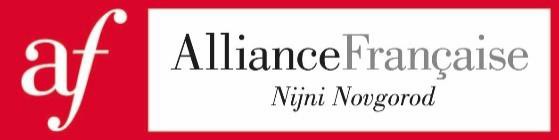 Lieu d’inscription : Nijni NovgorodCentre de passation : Alliance Française de Nijni NovgorodFiche d’inscription au DELF Junior:Session (mois/année) :	Avez-vous déjà passé l’examen DELF Junior?OUINONSi oui, écrivez votre numéro de candidat : 	NOM (en majuscules):PRÉNOM (en majuscules):Attention : l’orthographe de vos noms et prénoms ci-dessus doit correspondre à celle du passeport international // Внимание : написание вашей фамилии и имени должно соответствовать написанию в вашем заграничном паспортеNé(e) le : 	/	/	 à (ville, village) :	Nationalité : 	Langue maternelle : 	Pays de naissance :	Adresse : 	Ville : 	Adresse e-mail : 	Téléphone : 		№ de l’école/classe :	Faites-vous vos études en section bilingue ?OUINONЗаполняется заглавными буквами в соответствии с паспортом Российской Федерации:Паспортные данные (серия, номер, дата выдачи, кем выдан), номер телефона, электронный адрес:	Fait à Nijni Novgorod , le 	Signature:	Type d’examen : cochez la case correspondanteType d’examen : cochez la case correspondante  DELF A1  DELF B1  DELF A2  DELF B2Civilité :MadameMonsieur